Договорна бурение скважиныг. Москва                                                                                                                                                                                       «   » _______2016 г.        ООО "АкваГео Холдинг", именуемое в дальнейшем «ИСПОЛНИТЕЛЬ», в лице Генерального директора Бойчуна Александра Витальевича, действующего на основании Устава с одной стороны и именуемый  в дальнейшем «ЗАКАЗЧИК»,                                   , действующий на основании паспорта: серия ______ № _________ выдан: _____________, дата выдачи: _______ с другой стороны, заключили настоящий договор о нижеследующем:Предмет договораБурение водозаборной скважины на участке определенном Заказчиком. Участок расположен по адресу:                                                  Московская область, ________________________________________ Заказчик  обязуется оплатить проделанную работу.2. Права и Обязанности "Заказчика".Права Заказчика:Контролировать качество и ход работы, выполняемой Исполнителем, не вмешиваясь в его деятельность.Назначать Исполнителю разумный срок для устранения недостатков выполненных работ.Содействовать в объеме и в порядке, предусмотренном договором, в выполнении работы Исполнителем.Обязанности Заказчика:Своевременно предоставить Исполнителю участок для бурения.Перед выездом буровой бригады заказчик обязуется внести аванс в размере 50 % от предполагаемой стоимости буровых работ.Заказчик обязан предоставить гражданский паспорт для внесения паспортных данных в Договор.Подготовить подъезд к месту производства буровых работ. По окончании бурения скважины осмотреть и принять выполненную работу у Исполнителя, в случае обнаружения недостатков немедленно заявить об этом последнему. Оплатить весь объем работ в соответствие с Актом сдачи-приемки и Паспортом скважины. При гарантийном устранении неисправностей Исполнителем, в случае возникновения их по вине Заказчика, ремонт скважины выполняется за счет последнего.3. Права и обязанности "Исполнителя"Права Исполнителя:3.1.	Самостоятельно определять способы выполнения задач, поставленных Заказчиком.3.2.	Привлекать к исполнению своих обязанностей других лиц – субподрядчиков.3.3. Не приступать к работе, а начатую работу приостановить при неисполнении Заказчиком встречных обязанностей и потребовать возмещения убытков.3.4.   В случае отказа от оплаты произведенных работ, Исполнитель оставляет за собой право демонтировать трубы из скважины и произвести ликвидационный тампонаж.Обязанности Исполнителя:Произвести бурение 1 (одной) скважины буровой установкой УГБ – 1 ВС ориентировочной глубиной   ____  (________) м.Приступить к выполнению работ в срок не позднее "__" ________ 2016 г. В случае ухудшения погодных условий (проливные дожди, снежные заносы, гололед, t<-10° С и т.д.) срок начала выполнения работ может быть отложен на срок действия плохих погодных условий.Произвести обсадку ствола скважины трубами диаметром . и оборудовать водоприемную часть фильтровой колонной или открытым стволом, исходя из литологических особенностей строения целевого водоносного горизонта.  Произвести опытную откачку в течение 1 (одного) часа, при наличии у Заказчика электроэнергии на момент проведения работ.   Выполнять работы из своих материалов, своими средствами и силами.  Исполнить работу по цене определенной договором и дополнительными соглашениями. По окончании работ, подписать Акт сдачи – приемки. После окончательной оплаты Заказчиком выполненных работ, передать Заказчику Паспорт скважины.Подрядчик гарантирует устранение неисправностей в течение 15 (пятнадцать) дней после поступления письменной заявки на ремонт, при внесении Заказчиком оплаты за проезд буровой техники на участок работ. В случае обоснованности выезда Подрядчик возвращает Заказчику внесенную им оплату.   Соблюдать требование закона об охране окружающей среды и о безопасности строительных работ4. Срок действия договораНастоящий договор вступает в силу с момента начала проведения работ и действует до полного исполнения сторонами своих обязательств по договору.Настоящий договор составлен в двух экземплярах, имеющих одинаковую юридическую силу, по одному экземпляру для каждой стороны.5. Порядок расчетовПри условии, что скважина будет исполнена на песчаный водоносный слой: исходя из стоимости 1 п.м.  ______  руб.При условии, что скважина будет исполнена на коренную породу (известняк): исходя из стоимости 1 п.м. 2 300 руб.При глубине скважины менее , стоимость 1п.м. на 300 руб. больше от указанных в  пунктах  5.1 и 5.2. Внести аванс в размере 50% от стоимости предполагаемой глубины бурения.Окончательный расчет за проделанную работу произвести в течение 3-х дней с момента подписания Акта сдачи – приемки. Задержка платежа в указанный срок влечет за собой штрафные санкции в размере 200 (двести) рублей за каждый день просрочки.При не обнаружении подземных вод в пределах глубин, указанных в договоре или наличии скальных пород, валунов, которые препятствуют проходке либо осадке труб, или при отказе Заказчика от дальнейшего бурения (в том случае, когда ресурс буровой установки это позволяет), произвести оплату из расчета  700  (семьсот) рублей за 1 п. м, как за разведочную скважину.При условии, что буровая установка не сможет подъехать к месту работ по своим габаритам, техническим характеристикам, рельефу местности,  холостой пробег оплачивается Заказчиком в размере 5000  (пять тысяч) рублей, 00 коп.При общей глубине скважины от . и более, фильтр () входит в стоимость бурения.При общей глубине скважины менее . Заказчик оплачивает фильтр () – 5000 (пять тысяч) рублей.В случае установки 2-х метрового фильтра (по желанию Заказчика), Заказчик оплачивает: при глубине скважины менее  – 8000 (восемь тысяч) рублей; при глубине скважины  и более – 5000 (пять тысяч) рублей.В случае отсутствия электроэнергии на участке, Заказчик оплачивает аренду генератора в размере 3000 (три тысячи) рублей.6. Особые условия Подрядчик не несет ответственности за качество и количество воды, получаемое из водоносного слоя. Гарантийные обязательства не имеют силы в случае изменения гидрогеологических условий на участке «Заказчика» в следствие истощения природных запасов воды.В случае отказа Заказчика от бурения, когда буровая установка уже выехала к месту ведения работ, выезд считается холостым и оплачивается согласно пункту 5.8.Заказчик извещен о необходимости получения в СЭС разрешения на бурение скважины.Подрядчик не обязан компенсировать Заказчику затраты по благоустройству участка, а именно: восстановление ограды, газонов, дорожек между газонами, насаждениями и т.д.При возникновении аварийной ситуации, грозящей при продолжении работ по бурению привести к материальному ущербу какой-либо из сторон, или грозящей здоровью и жизни рабочих, Подрядчик вправе свернуть все работы. Пробуренная скважина считается разведочной и оплачивается «Заказчиком» согласно пункту 5.7.Гарантийный срок эксплуатации – 12 месяцев со дня сдачи скважины при условии полной оплаты выполненных работ. В случае несоответствия параметров скважины с указанными в Паспорте скважины, гарантия не действительна!Уклонение Заказчика от приемки результата работ означает его просрочку как кредитора в обязательстве принять и оплатить работу.Бурение по твердым породам (известняк, доломит, мергель и т.д.), не более 3(трех) метров.В случае, когда пробуренная скважина окажется разведочной, заказчик в праве привлечь к выполнению данной работы стороннюю организацию. Если в результате бурения не далее  от ранее пробуренной скважины, будет обнаружен продуктивный водоносный горизонт, организация ООО «АкваГео Холдинг» обязуется вернуть оплату, внесённую заказчиком за разведочную скважину.   7. Форс  мажорСтороны освобождаются от ответственности при полном или частичном неисполнении обязательств по настоящему Договору, если неисполнение явилось следствием обстоятельств непреодолимой силы, таких, как: пожара, наводнения, землетрясения, забастовки в регионе или отрасли, военных действий, актов органов государственной власти и управления, а также изменений в законодательстве, применяющем обратную силу.Сторона, у которой возникла невозможность исполнения обязательств по настоящему Договору, обязана немедленно письменно (по телеграфу, факсу, телексу) известить другую сторону о наступлении указанных выше обстоятельств.Надлежащим подтверждением наличия обстоятельств непреодолимой силы и их продолжительности будут служить справки, выдаваемые представителями органов власти и местного самоуправления региона Заказчика или Подрядчика.После получения надлежащего извещения стороны должны решить вопрос о переносе сроков исполнения взаимных обязательств на время действия форс-мажорных обстоятельств.8 Споры и разногласия по договору8.1.  Все споры и разногласия по договору разрешаются соглашением сторон, при отсутствии соглашения – в порядке, установленном законодательством РФ. 9. Ответственность сторон9.1.  Стороны несут ответственность за невыполнение или ненадлежащее выполнение возложенных на них обязательств в соответствии с законодательством Российской Федерации.                            10. Юридические адреса сторонОбщество с Ограниченной ОтветственностьюООО «АКВАГЕО ХОЛДИНГ»143362,  Московская обл.пос. Мартемьяново, строение 133Телефакс:  (495) 739-07-23.                                                                                                                               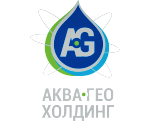 Limited Liability CompanyLLC  AQUAGEO HOLDING143362,  Mosсow region,Martemyanovo 133Telefах: (495) 739-07-23                 "Подрядчик"ООО «АкваГео Холдинг»143362, Московская обл. пос. Мартемьяново стр. 133ИНН 5030040105  КПП  503001001ОКПО 56870316Р/с 40702810303300140930в МАКБ «Возрождение»К/с30101810900000000181БИК044525181Тел:. (495) 739-07-23___________________/_______________/             (подпись)"ЗАКАЗЧИК"              ____________________________________________Паспорт: серия ______________________________Выдан: _________________________________________________________________________________Дата выдачи: _________________________________        	Прописан: ___________________________________		_____________________________________________	                              Телефон: ________________________________________________________/_______________/             (подпись)